Submission Deadline: 23 June 2017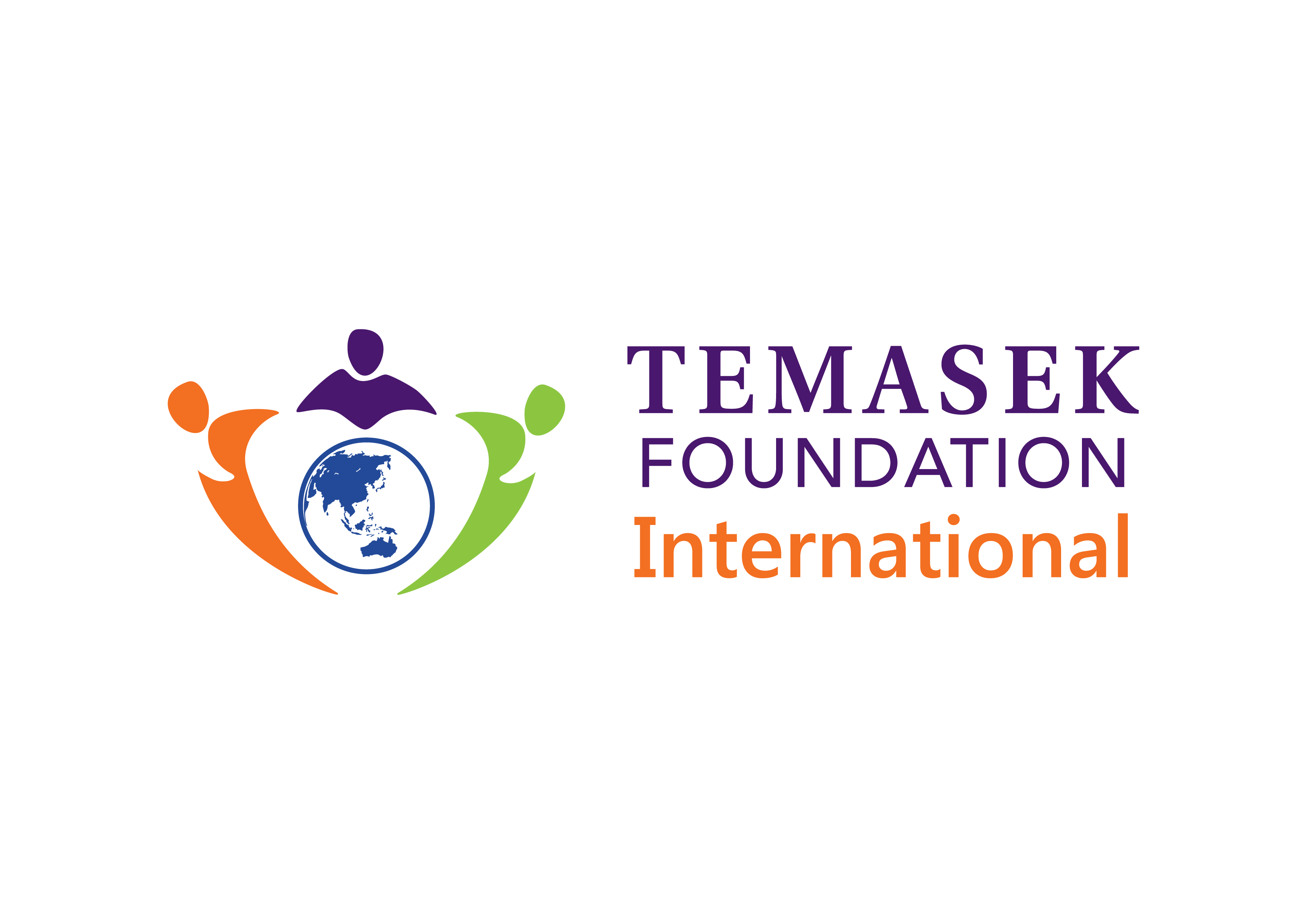 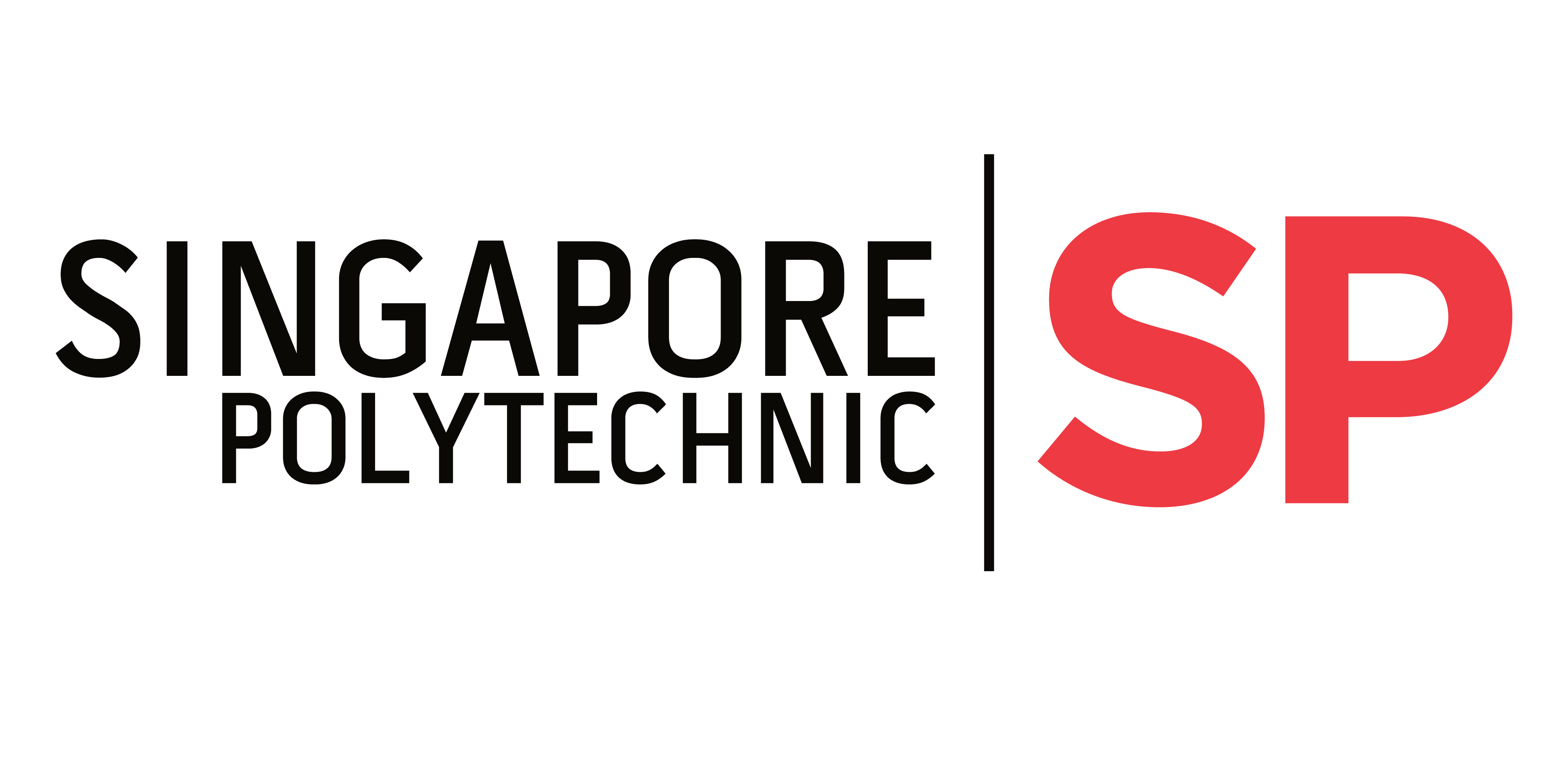 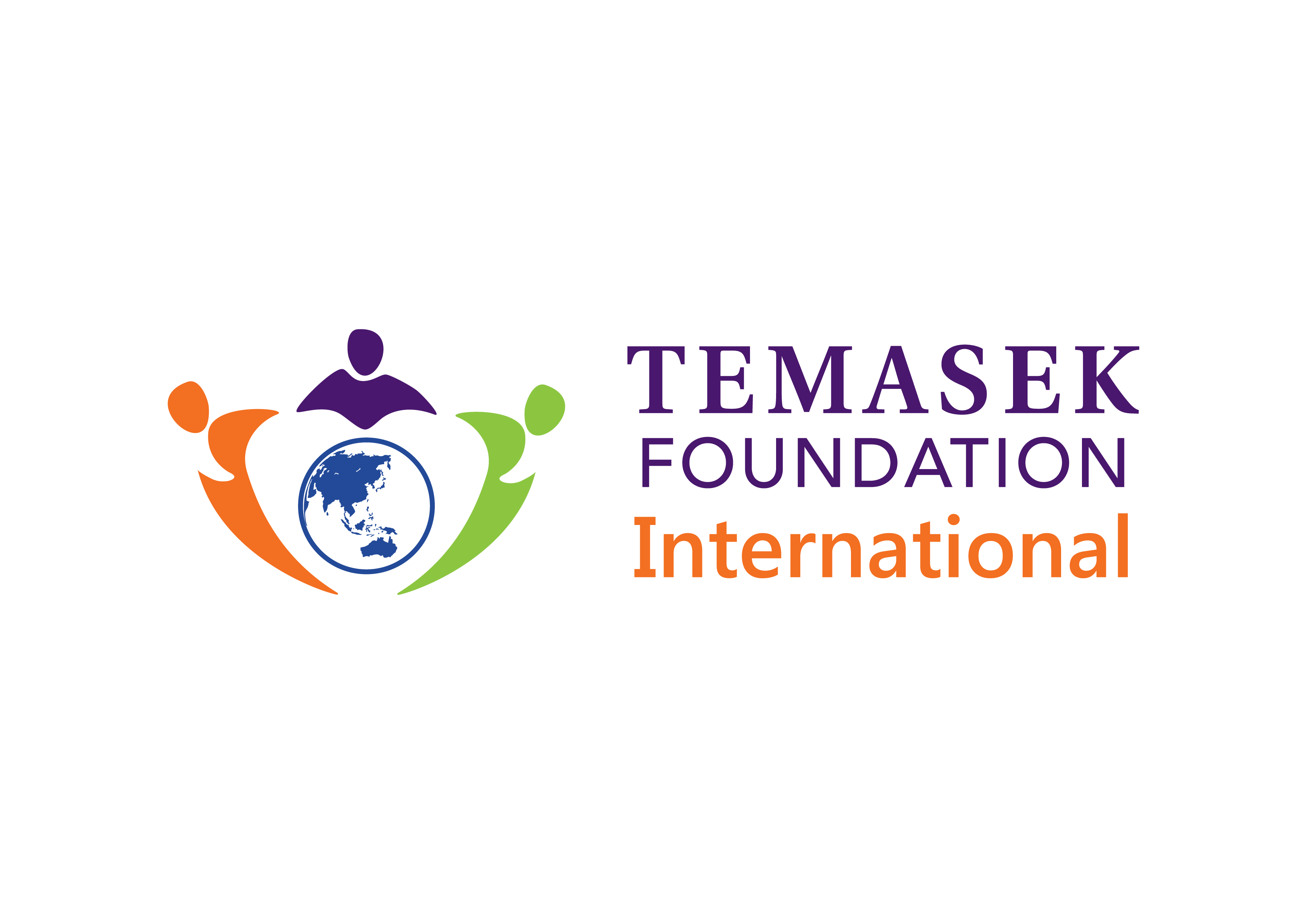 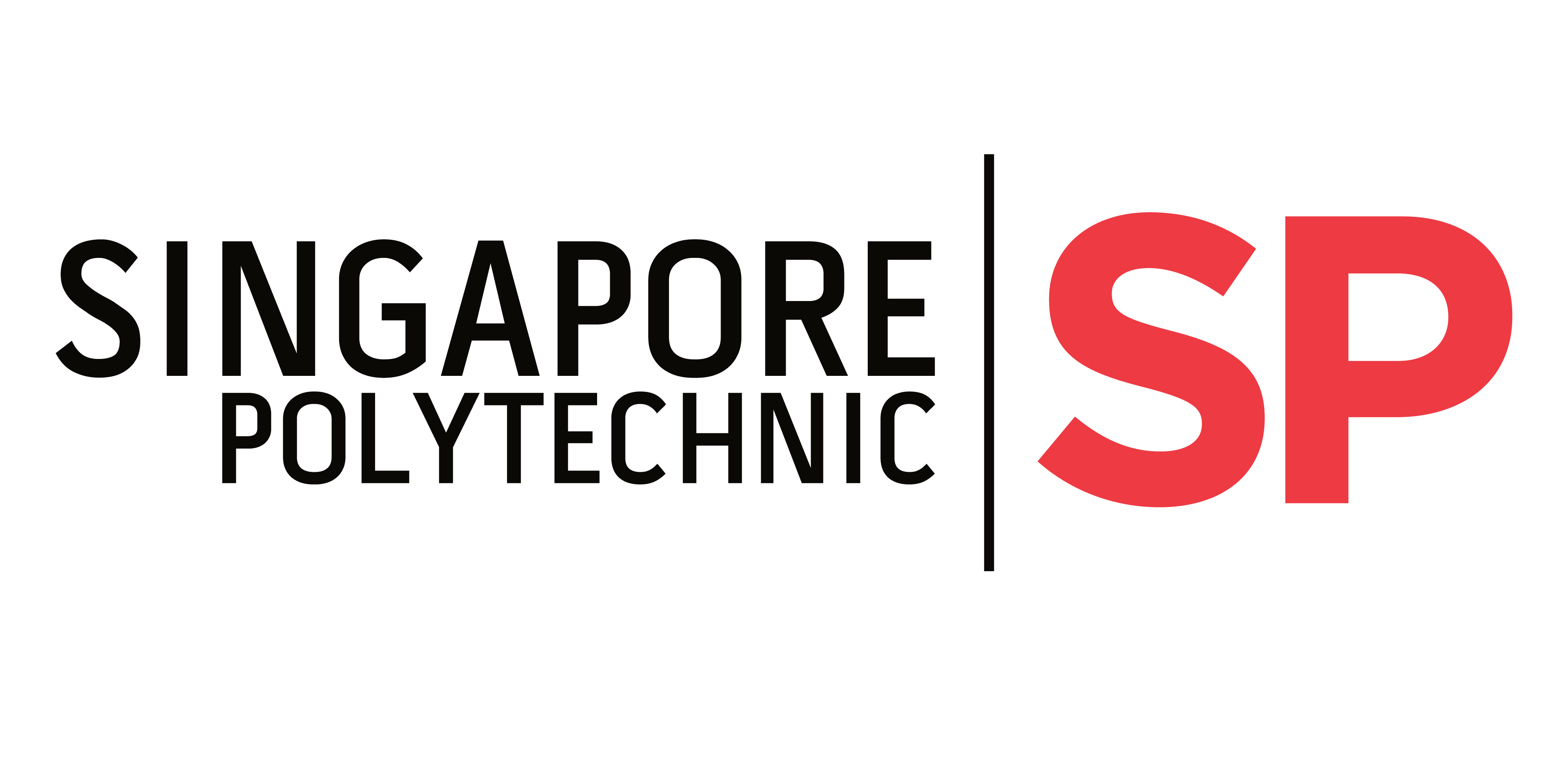 Application Form      Application Form      Application Form      A: personal ParticularsA: personal ParticularsA: personal ParticularsName (as in identity card/passport): Mr / Ms / Dr / Prof / A/P (Please Circle One)Name (as in identity card/passport): Mr / Ms / Dr / Prof / A/P (Please Circle One)Name (as in identity card/passport): Mr / Ms / Dr / Prof / A/P (Please Circle One)Gender:Date of Birth:Nationality: Designation:Department:Organisation:Address:Address:Address:Province:City/District:Country:Primary Email:Primary Email:Primary Email:Secondary Email:Secondary Email:Secondary Email:Home Tel:Mobile Phone:Fax:Dietary preference:
Vegetarian / Halal / No preference / Others:______________________  (Please Indicate if Others)Dietary preference:
Vegetarian / Halal / No preference / Others:______________________  (Please Indicate if Others)Dietary preference:
Vegetarian / Halal / No preference / Others:______________________  (Please Indicate if Others)B: MEDIcal and Health RecordsB: MEDIcal and Health RecordsB: MEDIcal and Health RecordsIt is particularly important that any pulmonary, nervous or mental trouble, asthma related respiratory disorder, cardiovascular problem, previous prolonged ill-health, allergy, etc. should be stated.It is particularly important that any pulmonary, nervous or mental trouble, asthma related respiratory disorder, cardiovascular problem, previous prolonged ill-health, allergy, etc. should be stated.It is particularly important that any pulmonary, nervous or mental trouble, asthma related respiratory disorder, cardiovascular problem, previous prolonged ill-health, allergy, etc. should be stated.Description of any drug allergy:Description of any drug allergy:Description of any drug allergy:C: EMERGENCY CONTACTSC: EMERGENCY CONTACTSC: EMERGENCY CONTACTSFull Name : (Please underline Surname)Full Name : (Please underline Surname)Relationship:Mobile:Office:Email:d: Declaration & ConsentI declare that the above statements and those on the attached sheets are true to the best of my knowledge and belief, and that I have not willfully suppressed any material fact. In submitting the data in this form, I also give my consent to Singapore Polytechnic and Temasek Foundation International to utilise the data for the purpose of programme-related information and activities, and for communication materials by Singapore Polytechnic and Temasek Foundation International. I understand that all data collected will be treated with confidentiality and used in compliance with the personal data protections laws. ____________________________   Signature of Applicant and DateOPTIONAL – AIRFARE SUBSIDYIn commemoration of its 10th anniversary, Temasek Foundation International is pleased to provide a partial subsidy of up to SGD$350 to cover the cost of airfare for each participant. The reimbursement of the partial subsidy will be made via Telegraphic Transfer upon conclusion of forum. Do you wish to apply for the airfare partial subsidy by Temasek Foundation International? (Please Tick One) Yes, I wish to apply for the airfare partial subsidy.(Please complete the following section) No, I do not wish to apply for the airfare partial subsidy.INFORMATION FOR REIMBURSEMENTPlease note that there will be administrative fee charged by the banks for each telegraphic transfer, which will be deducted from the amount transferred;Tickets bearing name of the participant, and receipt(s) indicating payee and name(s) of the participant(s) which appear on the air ticket(s) must be submitted at least 3 weeks before the Forum.Inaccurate information or incompletion of form will not be processed and deemed unsuccessful.Account Name: Account holder address: Bank/Branch address: Account Number: Swift code:                                                                   ABA code:  IBAN code:                                                                   Currency: 